Community Revitalization StrategyAmenities and Assets Map TemplatePID_12345The CRSA Amenities and Assets Map Template helps create a map locating the subject property(ies) within the designated Community Revitalization Strategy Area, amenities, institutions, and assets, as well as where affordable housing is both currently located and planned. This template is a supplemental tool but the use of this template is not required to meet the threshold.Template Instructions:Insert map image into black box.Use the dashed line to draw the boundaries of the CRSA.Use the shaded box to locate the subject property(ies).Identify the CRSA’s amenities, institutions, assets, and affordable housing developments by placing the corresponding icon onto the map.Copy the icon from the legend Paste it onto the correct location on the mapIf there is more than one amenity, asset, or institution in a category, copy and paste another icon then click inside the icon to change the number Complete the Amenities and Assets Table.Add rows to reflect additional amenities, institutions, assets in each categoryMake sure the table row and category match the corresponding legend number CRSA Amenities and Assets Map PID_CRSA Amenities and Assets Table PID_Complete the CRSA Amenities and Assets Table by filling in the name of each amenity located on the map. Applicants may add rows if there are more than two amenities in a category. If the CRSA has no amenities in a category, leave the row(s) blank. 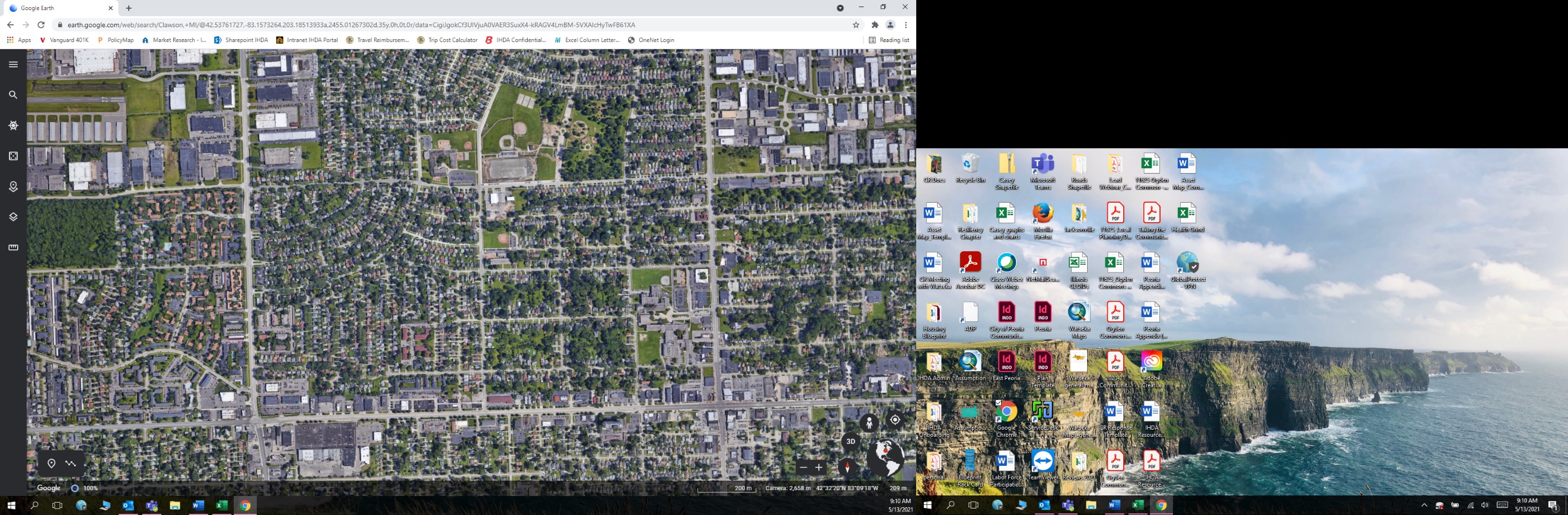 CRSA Amenities and Assets Table PID_Complete the CRSA Amenities and Assets Table by filling in the name of each amenity located on the map. Applicants may add rows if there are more than two amenities in a category. If the CRSA has no amenities in a category, leave the row(s) blank. Legend NumberName of amenity, asset, or institutionBanking and financial institutionsBanking and financial institutions12Recreational amenitiesRecreational amenities12Civic and governmental institutionsCivic and governmental institutions12Childcare facilitiesChildcare facilities12Educational amenitiesEducational amenities12Food access amenitiesFood access amenities12Healthcare and social service facilitiesHealthcare and social service facilities12Transportation amenitiesTransportation amenities12Retail amenities Retail amenities 12Planned improvementsPlanned improvements123Legend NumberName of amenity, asset, or institutionBanking and financial institutionsBanking and financial institutions1Sample City BankRecreational amenitiesRecreational amenities1Sample Community Park2Fido Dog ParkCivic and governmental institutionsCivic and governmental institutions1Community Center2Sample City HallChildcare facilitiesChildcare facilities1N/A2N/AEducational amenitiesEducational amenities1Sample High SchoolFood access amenitiesFood access amenities1Aldi2Sample City Community Food PantryHealthcare and social service facilitiesHealthcare and social service facilities1Community Urgent CareTransportation amenitiesTransportation amenities1Main Street Bus Stop – Route 1232South Street Bus Stop – Route 456Retail amenities Retail amenities 1Downtown Sample City Shopping – Sue’s Gift Shop, Dan’s Clothing 2Downtown Sample City Restaurants – Sample Grill, Main Street Café Planned improvementsPlanned improvements1Park Avenue street light replacement project2New bike route and sidewalk improvements3Installation of public art, location of new Saturday art market